Ramón Esono Ebalé 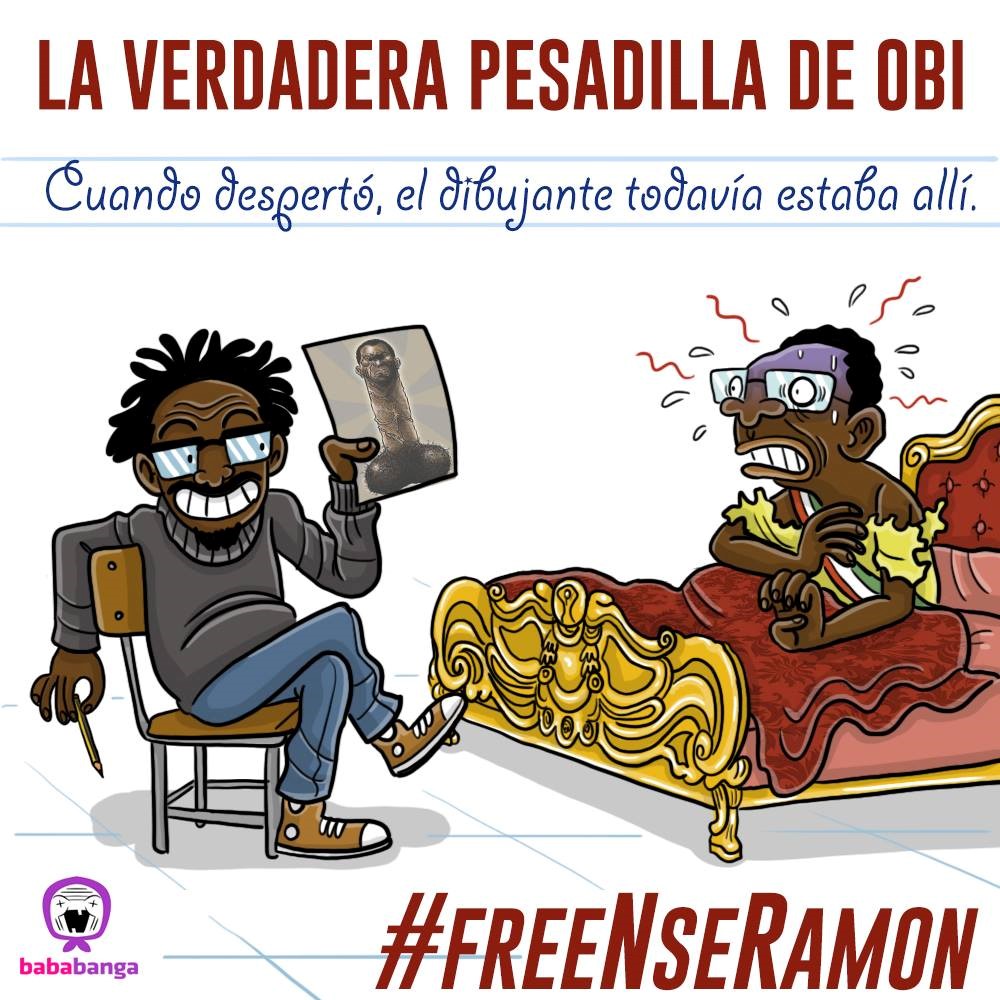 Ramón is een stripkunstenaar uit Equatoriaal Guinea. Hij tekent onder het pseudoniem Jamón y Queso ("Ham en kaas" in het Spaans).

Ebalé werd geboren in 1977 in Nkoa-Nen Yebekuan, in het noorden van Equatoriaal-Guinea. Hij is autodidact, maar  volgde cursussen bij het Centro Cultural de España in Malabo. Hij heeft prijzen ontvangen zoals de Regarde 9 op het internationale stripfestival van Angoulême en van het tijdschrift Africa and Mediterranean in Bologna. 

Esono Ebalé concentreert zich in zijn werken op de extreme ongelijkheid in het Equatoriaal Guinea van Teodoro Obiang, dictator sinds 1979. Ebalé verhuisde in 2011 naar Paraguay waar hij zijn Obiangkarikaturen maakte en de strip ‘La Pesadilla de Obi’, in het Engels ‘Obi’s Nightmare’.

‘Obi’s Nightmare’ maakte Ebalé in 2014, in samenwerking met Chino en Tenso Tenso, twee schrijvers die er de voorkeur aan gaven anoniem te blijven en hun namen alleen als pseudoniem prijs te geven. De strip werd gefinancierd door de niet-gouvernementele organisatie EGJustice en beschrijft een dag uit het leven van de president, nadat hij uit een nachtmerrie wakker is geworden in de alledaagse realiteit van zijn land. In dit leven als ‘normale inwoner van Equatoriaal Guinea’ wordt hij door zijn vrouw de deur uitgeschopt om in een lange rij te wachten op water dat op is tegen de tijd dat hij aan de beurt is. Daarna belandt hij nog op de markt in abominabele omstandigheden, in de kroeg, in het ziekenhuis enz. om uiteindelijk in de martelkamers van de gevangenis terecht te komen en in de hel, waar ook andere Afrikaanse leiders en Franco (de voormalige Spaanse dictator) verkeren.  

In september 2017 werd Ebalé gearresteerd in Malabo en gevangengezet in de beruchte Black Beach-gevangenis. Hij werd vrijgelaten in maart  2018 onder grote internationale druk.

In november 2017 gaf Cartoonists Rights Network International  Ebalé de jaarlijkse Courage in Editorial Cartooning prijs voor al zijn kritische cartoons.